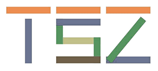 TEHNIČKA ŠKOLA ZAGREBZagreb, Palmotićeva 84Stručno vijeće elektrotehnike i računalstvaOBRANA ZAVRŠNOG RADA jesenski rok šk. god. 2017./2018.24. 08. 2018. u 10:00PODRUČJE RADA: ELEKTROTEHNIKA I RAČUNALSTVOZanimanje: tehničar za računalstvoRazredni odjel: 4E1 1. Ispitno povjerenstvo: lab. za elektrotehniku i računalstvo - soba 28Damir Bošnjak, dipl. ing. - predsjednikNediljka Furčić, dipl. ing. - članMarjan Gotal, ing. - zapisničar						Predsjednik Prosudbenog odbora									Darko Jurković